                                                                                                            Name: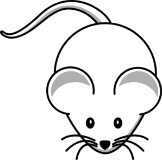 http://www.northstarrescue.org/pet-care-information/pet-rat-care/138-a-guide-to-pet-rat-cagesDescribe the best type of cage…When I first buy a cage, I should keep in mind….What will make cleaning the cage easier?What should you keep in mind if there are small children in the house?Look down at the cages…what are some pros and cons of different types of cages?http://ratguide.com/care/environment/cage_bedding_litter.php Fill in the chart about different types of bedding for your rodent’s cage.http://www.northstarrescue.org/pet-care-information/general-care-articles/75-tips-on-taming-socialization How can I tame a rodent?  Write down some of the general tips you found helpful.http://animals.mom.me/rodents-ecosystem-7390.html How do rodents help the ecosystem?  Describe the four ways.	1.	2.	3.	4.So…as much as we consider rodents “pests”, why do humans need rodents?http://small-pets.lovetoknow.com/pet-rodents/list-rodents-that-make-good-pets Fill in the chart below about each type of common rodent pet.http://animaldiversity.ummz.umich.edu/site/accounts/information/Rodentia.htmlWell over _______% of all mammal species are rodents!http://www.nsrl.ttu.edu/tmot1/ordroden.htmIn the second paragraph, name some habitats (not habits) of different rodents.  Hint:  What does “aquatic” mean?What do most rodents eat (also in second paragraph)?In the sciuridae family, choose 2 species to describe…(click on them)	a)  what they look like.   	b)  what they eat.  	c)  something interesting.	1:  ______________	2:  ______________In the geomyidae family, choose 2 species to describe in the same ways.	1:  ______________	2:  ______________In the family heteromyidae, choose 2 species to describe in the same ways.	1:  ______________	2:  ______________Describe the one animal (______________) in the family castoridae in the same ways.	1:  ______________Describe 2 animals in the family muridae in the same ways.	1:  ______________	2:  ______________http://www.thecanadianencyclopedia.ca/en/article/rodentia/Describe some different adaptations of rodents.  (Find paragraph labeled “Adaptations.”Pros:Cons:Bedding Type:AdvantagesDisadvantagesCedar or PineClay Cat LitterCorn Cob BeddingShredded PaperAspenCareFRESHPet Rodent TypePersonalityAdvantages/Disadvantages or Special ConsiderationsGerbilsGuinea PigsHamstersMiceRatsChinchillas